STMIK ATMA LUHUR PANGKALPINANG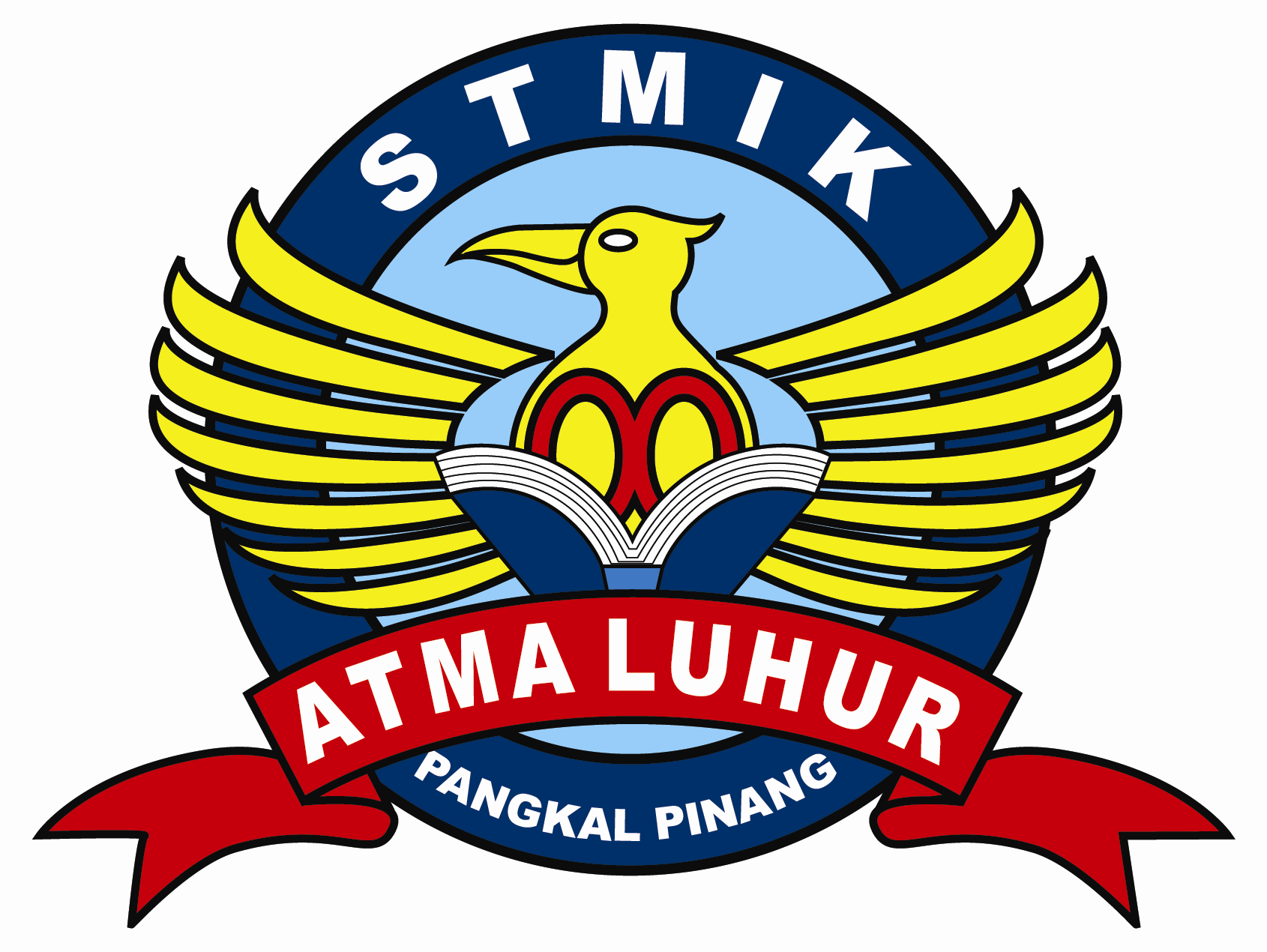 Jln. Jendral.Sudirman – Selindung Lama PangkalpinangPropinsi Kepulauan Bangka BelitungBIODATA PENULIS SKRIPSIPendadaran/lulus Tanggal	: 9 Agustus 2013Wisuda Tanggal		:NIM				: 0911500076		Nama				: Maulana Malik IbrahimJenis Kelamin			: PriaTempat  & Tanggal lahir	: Keretak, 25 Mei 1990Status				: Belum MenikahAgama				: IslamProgram Studi			: Teknik InformatikaPekerjaan saat ini		: MahasiswaAlamat Rumah Asal		: Jln. SungaiSelanNo Telpon/HP			: 081995528276Nama Orang tua		: Ayah	: Deden Suryana 	Ibu	: SuritaPekerjaan Orang tua		: Ayah	: PNS			Ibu 	: Ibu Rumah TanggaAlamat Orang Tua		: Jln. SungaiselanJudul Skripsi 			: Aplikasi Akademik Berbasis SMS Gateway Pada SMAN 2				 SungaiselanDosen Pembimbing		: Ari Amir Alkodri S.Kom M.Kom							Pangkalpinang, 16 September 2013							Penulis							Maulana Malik Ibrahim